               ISTITUTO COMPRENSIVO STATALE “A.MAZZARELLA”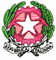       SCUOLA DELL’INFANZIA – PRIMARIA –SECONDARIA I GRADO                  VIA TINTA N. 1 -  82032 - CERRETO SANNITA (BN)                         C.F.: 81002110625    -     TEL. 0824 / 861172 e-mail bnic813004@istruzione.itI N V I T OVENERDI’ 15 MAGGIO 2015Piazza S.Martino – Cerreto Sannita (BN)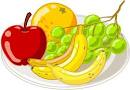 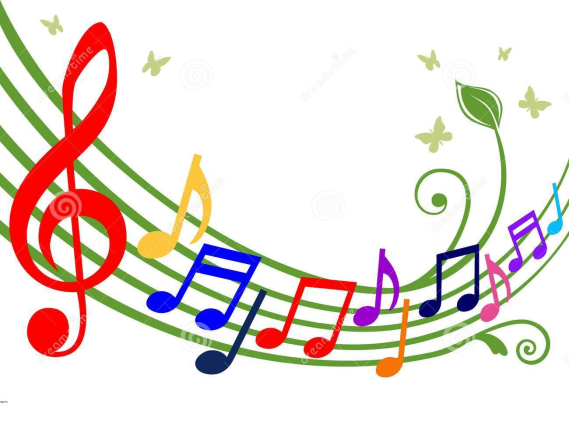 Allo scopo di promuovere  una sana e corretta alimentazione e la diffusione tra le giovani generazioni di una sensibilità  più spiccata verso l’espressione artistico/musicale, nell’ambito delle attività collegate alla settimana nazionale della musica a Scuola, promossa dal MIUR, in collaborazione con la Pro Loco di Cerreto Sannita, l’Ufficio Scolastico Regionale della Campania, l’Ufficio Scolastico Provinciale di Benevento, l’ASL BN 1 e con il patrocinio del Comune di Cerreto Sannita e del Comune di San Lorenzello, l’Istituto Comprensivo “A. Mazzarella” di Cerreto Sannita, che vedrà altresì il patrocinio  della Regione Campania, della Provincia di Benevento, della Comunità Montana Titerno e Alto Tammaro, del Parco del Matese e dell’Unione dei Comuni Sanniti,ORGANIZZA   “VERSO L’EXPO 2015  -  IN….CORO” PRIMO CONCORSO REGIONALE A PREMI PER CORI SCOLASTICI  SUI TEMI DELL’ALIMENTAZIONELe Scuole di ogni ordine e grado della Regione Campania, che abbiano realizzato progetti  e canti corali su temi alimentari e/o ambientali, sono invitate a partecipare alla manifestazione “VERSO L’EXPO 2015 IN…..CORO”. La giornata prevederà, oltre alla performance dei cori in gara, anche  laboratori e mostre di lavori svolti sul tema. PROGRAMMA Ore 8,30 – Raduno piazza Cittadinanza Attiva e passeggiata verso piazza San Martino. Ore 9,00 – Saluto delle autorità. Ore 9,30 – Messaggio di benvenuto a cura del coro dell’I.C. “A.Mazzarella” e degli alunni dell’Istituto.Ore 10,00 -  Inizio esibizione dei cori scolastici.                     Premiazione REQUISITI PER LA PARTECIPAZIONEIl concorso è aperto ai cori degli alunni delle scuole di ogni ordine e grado divisi in due sezioni: primo ciclo e secondo ciclo;La partecipazione al concorso prevede l’esecuzione di due brani della durata massima di dieci minuti di cui uno obbligatoriamente sui temi della sana alimentazione, in lingua italiana o straniera;La premiazione prevede primo, secondo e terzo posto per ognuna delle due sezioni. Sono previsti ex-equo;Nella scheda di adesione devono essere indicati i titoli dei brani che saranno eseguiti, specificando se su base registrata o con l’ausilio di qualche  strumento musicale.Le Istituzioni Scolastiche Primarie e Secondarie di primo e secondo grado che intendano partecipare all’iniziativa devono inviare la scheda di adesione allegata e, debitamente compilata, in ogni sua parte, all’indirizzo di posta elettronica: bnic813004@istruzione.it, entro il giorno sabato 11 aprile 2015. LA GIURIA La giuria sarà composta da professionisti nel campo musicale;Il giudizio della giuria sarà insindacabile ed inappellabile.In tutte le fasi di valutazione e votazione , il presidente di giuria funge da garante e supervisore delle operazioni di calcolo e dei punteggi.Sarà valutata esclusivamente l’esibizione del coro dal vivo. CONDIZIONI INDEROGABILI La partecipazione al concorso è subordinata al rispetto delle norme riportate nel presente bando oltre a quelle del regolamento di palco.Gli autori e gli interpreti delle opere partecipanti al concorso, nonché i genitori dei minori componenti i cori o chi ne esercita la patria podestà, i legali rappresentanti dei cori e i responsabili dei gruppi scolastici, riconoscono all’Organizzazione del concorso i seguenti diritti e facoltà:  Gli autori e gli interpreti delle opere partecipanti al concorso concedono all’Organizzazione a titolo gratuito la facoltà dei utilizzare le registrazioni musicali da loro stessi prodotte e consegnate all’Organizzazione stessa;Facoltà di concedere al enti radiotelevisivi italiani ed esteri, a networks privati di poter riprendere e diffondere la manifestazione ed i brani partecipanti;Diritto di pubblicazione delle canzoni e di tutto il materiale fornito dai responsabili dei cori, a mezzo stampa oltre altre fonti di divulgazione; In osservanza della legge 675/1997 sulla privacy “Tutele delle persone e altri soggetti rispetto al trattamento dei dati personali”, gli autori, i rappresentanti e i responsabili dei gruppi scolastici, delle accademie, i genitori aventi la patri potestà, forniscono il proprio consenso al trattamento dei dati personali da parte dell’Organizzazione del concorso e alla diffusione con ogni mezzo compreso audiovisivi ed internet. L’Organizzazione del concorso, ai sensi della legge 675/1997 sulla privacy, dichiara che i dati personali forniti dai partecipanti al concorso saranno usati solo ed esclusivamente per la promozione dello stesso concorso. Il suddetto consenso è certificato dalla firma in calce del presente regolamento, da parte del Dirigente Scolastico e del Direttore del Coro. Comunque l’iscrizione al concorso vale come accettazione tacita delle suddette norme. I cori che non rispettino le condizioni richieste per la partecipazione, o che tengano comportamenti non consoni alle finalità educative, culturali ed artistiche del concorso, saranno esclusi dalle selezioni o dalle finali del concorso, su decisione insindacabile dell’Organizzazione. Per ulteriori informazioni rivolgersi ai seguenti recapiti telefonici: 0824861172 – 3471949892; referente del progetto: Ins. Votto Silvana – telefono 3402387938. Allegato: Scheda di adesione.PROGETTO “ VERSO L’EXPO 2015 – IN…CORO” SCHEDA DI ADESIONE (da trasmettere inderogabilmente entro e non oltre il giorno 11 Aprile 2015 all’Istituto Comprensivo “A. Mazzarella” di Cerreto Sannita –  e-mail: bnic813004@istruzione.it )Si autorizza la pubblicazione a titolo gratuito delle immagini e degli elaborati che invieremo e su cui non sussiste copyright; gli elaborati originali eventualmente inviati si intendono di proprietà dei promotori dell’iniziativa.Data _______________                                                                                                Firma(del Docente Referente o del Dirigente Scolastico)__________________________________________Autorizzo al trattamento dei dati anagrafici ai sensi dell’art.13 l.196/2003(questo riquadro va compilato obbligatoriamente)Informazioni GeneraliDenominazione Istituto scolastico________________________________________Indirizzo ___________________________________________________________Comune di appartenenza ______________________________________________Dirigente Scolastico___________________________________________________Ordine scolastico di appartenenza________________________________________Numero di alunni partecipanti___________________________________________Docente Referente ____________________________________________________Indirizzo e-mail ______________________________________________________Recapito telefonico ___________________________________________________Eventuali richieste____________________________________________________Titoli dei brani che saranno eseguiti, specificando se su base registrata o con l’ausilio di qualche  strumento musicale _________________________________________________                                   _________________________________________________